1 ЭТАЖ11.00, 15.00Каб. 106«По страницам любимых фильмов»Кинолекторий2 ЭТАЖ11.00-17.00Холл 2 этажа«Магическое древо»Инсталляция11.00-17.00Каб. 201«Посвящение Байкалу»Книжная выставка11.00-17.00Холл 2 этажа«Просто о сложном»Книжная выставка3 ЭТАЖ11.00-17.00Каб. 307«Стихи русских поэтов об августе»Тематическая выставка11.00-17.00Каб. 307«Августишки»Тематическая выставка(стихи для детей об августе)11.00-17.00Каб. 307«Что ты знаешь о последнем месяце лета»Викторина11.00-17.00Каб. 307«Дары лета»Мастер-класс по раскраске для самых маленьких11.00-12.00, 12.00-13.0014.00-15.00, 16.00-17.00Холл каб. 312«Территория игр: играем в слова»Игры, викторины, конкурсы11.00-17.00Каб. 312«Пора собирать»Выставка журнальных публикаций4 ЭТАЖ11.00-17.00Каб. 413«Свадьба Луга: Lughnasdh»Тематическая выставка11.00-13.00Каб. 413«I know what you did this summer»(«Я знаю, что вы делали этим летом»)Дискуссия на английском языке11.00-17.00Каб. 413«Послевкусие лета»Тематическая выставка11.00-17.00Каб. 408«Интернет-пилигрим»Презентация, веб-обзор11.00-17.00Каб. 408«Летние увлечения»Выставка электронных книг14.00-16.00Каб. 404«Волшебство уходящего лета»Мастер-класс5 ЭТАЖ14.00-16.00Каб. 511«Рисуем летний натюрморт»Мастер-класс(предварительная запись по тел.: 48-66-80, доб. 550, 560, 680)11.00-17.00Каб. 510«Мелодии уходящего лета»Выставка грампластинок11.00-17.00Каб. 513«Поэзия садов и парков»Книжно-иллюстративная выставка6 ЭТАЖ11.00-17.00Каб. 608«Путешествуя по родному краю…»Книжная выставка12.00, 15.00Каб. 608«Природные достопримечательности Иркутской области»Познавательный час11.00-17.00Каб. 608«Наше лето»Загадки, кроссворды11.00-17.00Холл 6 этажа«Краски лета»Мастер-классУважаемые читатели! В афише возможны изменения!Все изменения в афише мероприятий уточняйте по телефону 48-66-80Мы ждем вас по адресу: ул. Лермонтова, 253, ост. «Госуниверситет» http://vk.com/molchanovka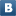  https://www.facebook.com/IOGUNB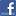 ф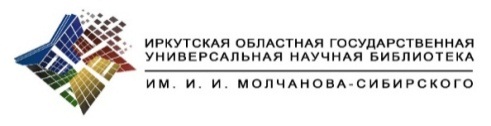 Афиша мероприятий в рамках информационной акции «Семейный выходной в "Молчановке"»Тема «Август – венец лета»27 августа 11.00-17.00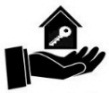 АРЕНДА ПОМЕЩЕНИЙ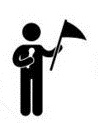 ОБЗОРНЫЕ, ТЕМАТИЧЕСКИЕЭКСКУРСИИ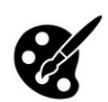 МАСТЕР-КЛАССЫ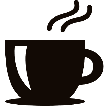 ЛИТЕРАТУРНОЕ КАФЕ48-66-80 (доб. 400)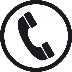 48-66-80 (доб. 400)